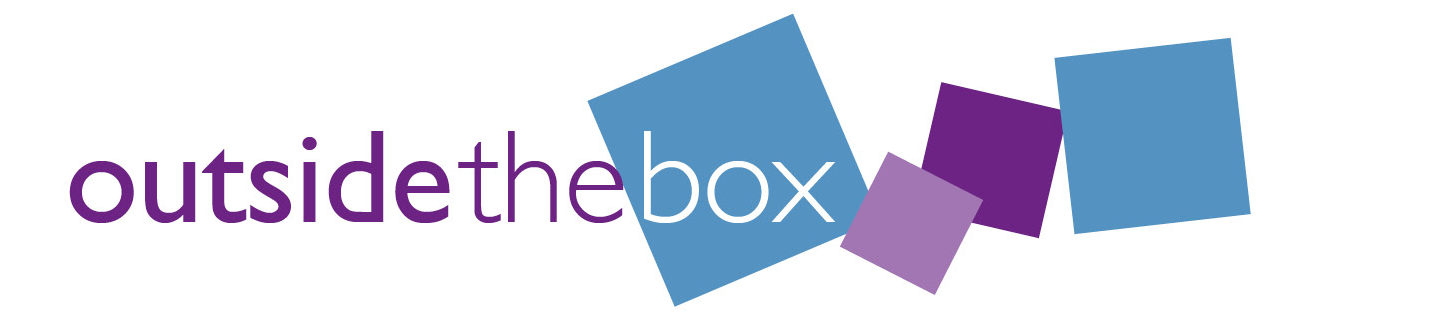 Project Worker 
Application formThank you for applying for this post. We will contact you to let you know the outcome of your application. Please send this completed form to:admin@otbds.org by 12 Noon Thursday 23rd May 2024Personal DetailsName: Address:Email address:Contact phone number:Is there anything you would like to tell us that will support you at the interview, such as communication support or other adjustments?Experience Please let us know any experience you may have. This could include paid employment, volunteering, training, being part of community or professional groups, or from your own personal and family life.What you bring to the roleIt is not essential that you have experience in every task. Please share any relevant examples of your experience for the following tasks or how you would approach them.Be a link between Outside the Box and the communities we are working alongside. Support community events and workshops, ensuring they are accessible and inclusive.Support the running of the Moments of Freedom group sessions in Clydebank and other community spaces.  Working and communicating with a range of people including local residents, community groups, and organisations.Attending local networking meetings to represent the project and Outside the Box.References:  Please list 2 people who can give a reference about you. Tell us their name, contact details and how they know you. They don’t need to be employers; it could be someone from a group you are involved with or another community member you have worked alongside. We will not contact any referees until after the interview.Referee 1:  Referee 2: 